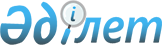 О бюджете Андреевского сельского округа Бородулихинского района на 2020–2022 годы
					
			Утративший силу
			
			
		
					Решение маслихата Бородулихинского района Восточно-Казахстанской области от 16 января 2020 года № 46-2-VI. Зарегистрировано Департаментом юстиции Восточно-Казахстанской области 20 января 2020 года № 6620. Утратило силу - решением маслихата Бородулихинского района Восточно-Казахстанской области от 19 января 2021 года № 2-2-VII.
      Сноска. Утратило силу - решением маслихата Бородулихинского района Восточно-Казахстанской области от 19.01.2021 № 2-2-VII (вводится в действие с 01.01.2021).

      Примечание ИЗПИ.

      В тексте документа сохранена пунктуация и орфография оригинала.
      В соответствии с пунктом 2 статьи 9-1, пунктом 2 статьи 75 Бюджетного кодекса Республики Казахстан от 4 декабря 2008 года, подпунктом 1) пункта 1 статьи 6 Закона Республики Казахстан от 23 января 2001 года "О местном государственном управлении и самоуправлении в Республике Казахстан", решением Бородулихинского районного маслихата от 25 декабря 2019 года № 45-5-VI "О районном бюджете на 2020-2022 годы" (зарегистрировано в Реестре государственной регистрации нормативных правовых актов за номером 6500), Бородулихинский районный маслихат РЕШИЛ:
      1. Утвердить бюджет Андреевского сельского округа на 2020-2022 годы согласно приложениям 1, 2, 3 соответственно, в том числе на 2020 год в следующих объемах:
      1) доходы – 14834 тысяч тенге, в том числе:
      налоговые поступления – 2380 тысяч тенге;
      неналоговые поступления – 0 тенге;
      поступления от продажи основного капитала – 0 тенге;
      поступления трансфертов – 12454 тысяч тенге;
      2) затраты – 14834 тысяч тенге;
      3) чистое бюджетное кредитование – 0 тенге;
      4) сальдо по операциям с финансовыми активами – 0 тенге;
      5) дефицит (профицит) бюджета – 0 тенге;
      6) финансирование дефицита (использование профицита) бюджета –  0 тенге.
      Сноска. Пункт 1 - в редакции решения Бородулихинского районного маслихата Восточно-Казахстанской области от 25.12.2020 № 56-6-VI (вводится в действие с 01.01.2020).


      2. Предусмотреть объем бюджетной субвенции, передаваемой из районного бюджета в бюджет Андреевского сельского округа на 2020 год в сумме 12454 тысяч тенге.
      3. Настоящее решение вводится в действие с 1 января 2020 года. Бюджет Андреевского сельского округа на 2020 год
      Сноска. Приложение 1 - в редакции решения Бородулихинского районного маслихата Восточно-Казахстанской области от 25.12.2020 № 56-6-VI (вводится в действие с 01.01.2020). Бюджет Андреевского сельского округа на 2021 год Бюджет Андреевского сельского округа на 2022 год
					© 2012. РГП на ПХВ «Институт законодательства и правовой информации Республики Казахстан» Министерства юстиции Республики Казахстан
				
      Председатель сессии 

А. Кудушев

      Секретарь районного маслихата 

У. Майжанов
Приложение 1 
к решению Бородулихинского 
районного маслихата 
от 16 января 2020 года 
№ 46-2-VI
Категория
Категория
Категория
Категория
Категория
Категория
Сумма (тысяч тенге)
Класс
Класс
Класс
Класс
Сумма (тысяч тенге)
Подкласс
Подкласс
Сумма (тысяч тенге)
Наименование доходов
Сумма (тысяч тенге)
1.ДОХОДЫ
14834
1
1
Налоговые поступления
2380
01
01
Подоходный налог 
400
2
Индивидуальный подоходный налог 
400
04
04
Налоги на собственность 
1980
1
Налоги на имущество
6
3
Земельный налог
46
4
Налог на транспортные средства
1928
2
2
Неналоговые поступления
0
3
3
Поступления от продажи основного капитала
0
 4
 4
Поступления трансфертов
12454
02
02
Трансферты из вышестоящих органов государственного управления
12454
3
Трансферты из районного (города областного значения) бюджета 
12454
Функциональная группа
Функциональная группа
Функциональная группа
Функциональная группа
Функциональная группа
Функциональная группа
Сумма

(тысяч тенге)
Функциональная подгруппа
Функциональная подгруппа
Функциональная подгруппа
Функциональная подгруппа
Функциональная подгруппа
Сумма

(тысяч тенге)
Администратор бюджетных программ
Администратор бюджетных программ
Администратор бюджетных программ
Сумма

(тысяч тенге)
Программа
Программа
Сумма

(тысяч тенге)
Наименование
Сумма

(тысяч тенге)
II. ЗАТРАТЫ
14834
01
Государственные услуги общего характера
12611
1
1
Представительные, исполнительные и другие органы, выполняющие общие функции государственного управления
12611
124
Аппарат акима города районного значения, села, поселка, сельского округа
12611
001
Услуги по обеспечению деятельности акима города районного значения, села, поселка, сельского округа
12611
06
Социальная помощь и социальное обеспечение 
456
9
9
Прочие услуги в области социальной помощи и социального обеспечения
456
124
Аппарат акима города районного значения, села, поселка, сельского округа
456
026
Обеспечение занятости населения на местном уровне
456
 07
Жилищно-коммунальное хозяйство
815
3
3
Благоустройство населенных пунктов
815
124
Аппарат акима города районного значения, села, поселка, сельского округа
815
008
Освещение улиц в населенных пунктах
815
15
Трансферты
952
1
1
Трансферты
952
124
Аппарат акима города районного значения, села, поселка, сельского округа
952
051
Целевые текущие трансферты из нижестоящего бюджета на компенсацию потерь вышестоящего бюджета в связи с изменением законодательства
952
III .Чистое бюджетное кредитование
0
IV. Сальдо по операциям с финансовыми активами
0
Приобретение финансовых активов
0
Поступление от продажи финансовых активов государства
0
V. Дефицит (профицит) бюджета
0
VI. Финансирование дефицита (использование профицита) бюджета
0Приложение 2 
к  решению Бородулихинского 
районного маслихата 
от 16 января 2020 года 
№ 46-2-VI
Категория
Категория
Категория
Категория
Сумма 

(тысяч тенге)
Класс
Класс
Класс
Сумма 

(тысяч тенге)
Подкласс
Подкласс
Сумма 

(тысяч тенге)
Наименование доходов
Сумма 

(тысяч тенге)
1.ДОХОДЫ
15341
1
Налоговые поступления
2059
04
Налоги на собственность 
2059
1
Налоги на имущество
6
3
Земельный налог
48
4
Налог на транспортные средства
2005
2
Неналоговые поступления
0
3
Поступления от продажи основного капитала
0
 4
Поступления трансфертов
13282
02
Трансферты из вышестоящих органов государственного управления
13282
3
Трансферты из районного (города областного значения) бюджета 
13282
Функциональная группа
Функциональная группа
Функциональная группа
Функциональная группа
Функциональная группа
Сумма 

(тысяч тенге)
Функциональная подгруппа
Функциональная подгруппа
Функциональная подгруппа
Функциональная подгруппа
Сумма 

(тысяч тенге)
Администратор бюджетных программ
Администратор бюджетных программ
Администратор бюджетных программ
Сумма 

(тысяч тенге)
Программа
Программа
Сумма 

(тысяч тенге)
Наименование
Сумма 

(тысяч тенге)
II. ЗАТРАТЫ
15341
01
Государственные услуги общего характера
13925
1
Представительные, исполнительные и другие органы, выполняющие общие функции государственного управления
13925
124
Аппарат акима города районного значения, села, поселка, сельского округа
13925
001
Услуги по обеспечению деятельности акима города районного значения, села, поселка, сельского округа
13925
06
Социальная помощь и социальное обеспечение 
535
9
Прочие услуги в области социальной помощи и социального обеспечения
535
124
Аппарат акима города районного значения, села, поселка, сельского округа
535
026
Обеспечение занятости населения на местном уровне
535
 07
Жилищно-коммунальное хозяйство
881
3
Благоустройство населенных пунктов
881
124
Аппарат акима города районного значения, села, поселка, сельского округа
881
008
Освещение улиц в населенных пунктах
881
III .Чистое бюджетное кредитование
0
IV. Сальдо по операциям с финансовыми активами
0
Приобретение финансовых активов
0
Поступление от продажи финансовых активов государства
0
V. Дефицит (профицит) бюджета
0
VI. Финансирование дефицита (использование профицита) бюджета
0Приложение 3 
к  решению Бородулихинского 
районного маслихата 
от 16 января 2020 года 
№ 46-2-VI
Категория
Категория
Категория
Категория
Сумма 

(тысяч тенге)
Класс
Класс
Класс
Сумма 

(тысяч тенге)
Подкласс
Подкласс
Сумма 

(тысяч тенге)
Наименование доходов
Сумма 

(тысяч тенге)
1.ДОХОДЫ
15952
1
Налоговые поступления
2142
04
Налоги на собственность 
2142
1
Налоги на имущество
6
3
Земельный налог
50
4
Налог на транспортные средства
2086
2
Неналоговые поступления
0
3
Поступления от продажи основного капитала
0
 4
Поступления трансфертов
13810
02
Трансферты из вышестоящих органов государственного управления
13810
3
Трансферты из районного (города областного значения) бюджета 
13810
Функциональная группа
Функциональная группа
Функциональная группа
Функциональная группа
Функциональная группа
Сумма 

(тысяч тенге)
Функциональная подгруппа
Функциональная подгруппа
Функциональная подгруппа
Функциональная подгруппа
Сумма 

(тысяч тенге)
Администратор бюджетных программ
Администратор бюджетных программ
Администратор бюджетных программ
Сумма 

(тысяч тенге)
Программа
Программа
Сумма 

(тысяч тенге)
Наименование
Сумма 

(тысяч тенге)
II. ЗАТРАТЫ
15952
01
Государственные услуги общего характера
14482
1
Представительные, исполнительные и другие органы, выполняющие общие функции государственного управления
14482
124
Аппарат акима города районного значения, села, поселка, сельского округа
14482
001
Услуги по обеспечению деятельности акима города районного значения, села, поселка, сельского округа
14482
06
Социальная помощь и социальное обеспечение 
572
9
Прочие услуги в области социальной помощи и социального обеспечения
572
124
Аппарат акима города районного значения, села, поселка, сельского округа
572
026
Обеспечение занятости населения на местном уровне
572
 07
Жилищно-коммунальное хозяйство
898
3
Благоустройство населенных пунктов
898
124
Аппарат акима города районного значения, села, поселка, сельского округа
898
008
Освещение улиц в населенных пунктах
898
III .Чистое бюджетное кредитование
0
IV. Сальдо по операциям с финансовыми активами
0
Приобретение финансовых активов
0
Поступление от продажи финансовых активов государства
0
V. Дефицит (профицит) бюджета
0
VI. Финансирование дефицита (использование профицита) бюджета
0